Publicado en Bilbao el 30/09/2020 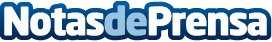 Necsum Trison estrena diseño de su web mientras sigue acumulando premios Necsum Trison ha rediseñado por completo su página web para mejorar la experiencia de quienes quieren disfrutar de sus servicios de experiencias interactivas a través de la última tecnología, a la vez que celebra un nuevo reconocimiento, en esta ocasión por su labor en el centro comercial X-MadridDatos de contacto:Necsum Trison+34 946 528 717Nota de prensa publicada en: https://www.notasdeprensa.es/necsum-trison-estrena-diseno-de-su-web Categorias: Internacional Nacional Imágen y sonido Comunicación Marketing E-Commerce Premios http://www.notasdeprensa.es